Республика Бурятия Северобайкальский район п. НижнеангарскМБДОУ детский сад « Северяночка»   Сценарий  праздничного мероприятия для детей и родителей "Как пройти через дорогу Топтыжке в магазин"                                       Выполнили:  воспитатели II младшей группы                                                                             Быстрова Л.Л. Воспитатель первой квалификационной категории Жданова Н.Ю.                       Дата проведения: 17 декабря 2015г.2015год Сценарий  праздничного мероприятия для детей и родителей "Как пройти через дорогу Топтыжке в магазин"Программное содержание: 	закрепить знания детей о светофоре, о значении его сигналах; систематизировать знания дошкольников о дорожных знаках, правилах дорожного движения; развивать наблюдательность, зрительную память; развивать умение отвечать полным ответом; воспитывать грамотного пешехода.Оборудование: иллюстрации с изображением транспорта, проезжей части, пешеходов; пассажиров, светофора и др. Макет светофора; макеты дорожных знаков; загадки, стихи, игры, полоски для игры «Собери зебру».Предварительная работа: проблемно-поисковая беседа: «Наши друзья на дороге»,рассматривание картин о дорожных знаках, о светофоре,заучивание стихотворений. Работа с родителями, рисунки по теме ПДД.Активизация словаря:проезжая часть, тротуар, пешеходный переход, зебра, светофор, пассажир, пешеход, водитель, транспорт.Ход занятия.В  группе звучит музыка, родители и дети занимают местаВоспитатель: Здравствуйте ребята и дорогие гости! Вот и прошла неделя  обучения детей правилам  дорожного движения. За эту неделю мы с ребятами повторяли дорожные знаки, учили  правила поведения на улице и на дороге, учили стихи, играли в различные игры. И я предлагаю  всем начать наше праздничное мероприятие с небольшой разминки. (Проводится разминка на стихи С. В. Михалкова) Давайте все вместе встанем в круг. (Дети и родители встают в круг).На двух колёсах я качу, - Идут по кругу друг за другомДвумя педалями верчу, - Идут, высоко поднимая колени.За руль держусь, гляжу вперёд, - Держат руками руль.Я знаю: скоро поворот. - Поворачиваются и идут в другую строну.Разминка повторяется 2 раза. Затем  дети садятся на стульчики, напротив  висят дорожные знаки, рядом стоит светофор.)Раздается стук в дверь. В группу входит грустный Мишка - Топтыжка.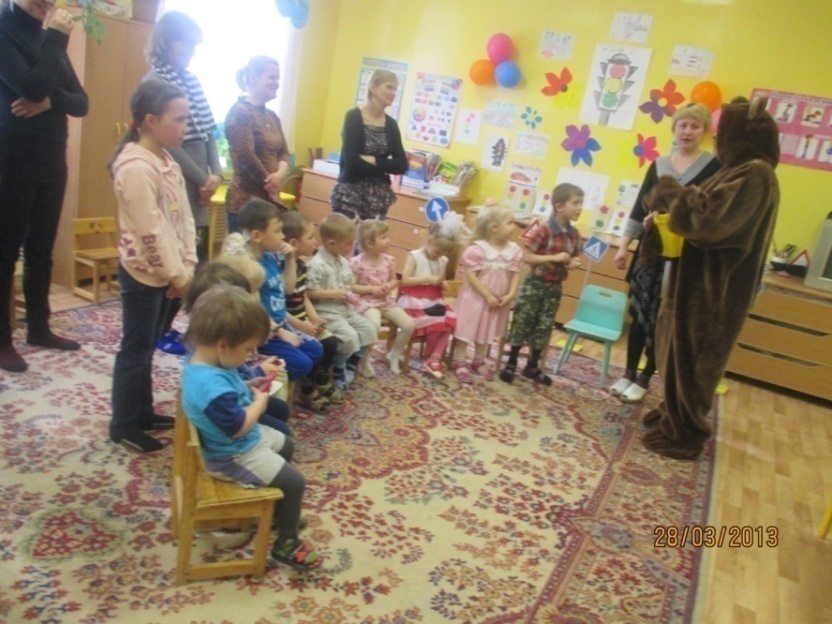 Воспитатель: – Ребята, посмотрите, кто к нам пришёл? Кто это?Дети: Медведь!Воспитатель:  Правильно,  Мишка -  Топтыжка! Воспитатель: Что случилось Топтыжка? Расскажи нам… Топтыжка:  Я шёл в магазин, но заблудился, на дорогах у вас столько всего интересного: игрушка с тремя глазами разноцветными, вот, как у вас. Картинки всякие. А ещё, а ещё дорога полосатая…Воспитатель: Ребята,  Топтыжка в первый раз попал в большой и шумный поселок, он просто растерялся, давайте расскажем ему, что же он увидел? Садись, Топтыжка и слушай.Воспитатель: Дети, как называется место, где едут машины?Дети: Проезжая часть.Воспитатель:  А как называется место, где ходят пешеходы?Дети: Тротуар.Воспитатель:  А чтобы перейти улицу, надо знать правила дорожного движения. Кто знает, как правильно переходить улицу? (Ответы детей)Дети: Посмотреть направо, затем налево.Воспитатель: Правильно, молодцы. А в каком месте мы должны переходить дорогу?Дети: По пешеходному переходу. Воспитатель: Молодцы. Ребята, а кто из вас знает, как по другому называется пешеходный переход?Дети: "Зебра".  Воспитатель: Да, верно! Вика, покажи, пожалуйста, как выглядит знак - пешеходный переход. Какая умница!!!- А этот знак называется "Внимание дети!". Кто  покажет этот знак? (Вызывает любого ребенка показать ).- Молодец, Стас!Воспитатель: Ребята,  а давайте вспомним, как называются синие знаки?Дети вместе:  разрешающие!Воспитатель: Правильно, молодцы, а к называются красные знаки? Дети вместе: запрещающие...(Если дети не могут ответить, помогают родители).Воспитатель: Топтыжка, наши детки сегодня подготовились и хотят  прочитать тебе и всем гостям стихотворения про дорожные знаки.Дети читают стихи.Вот обычный переход.По нему идет народ.Здесь специальная разметка,«Зеброю» зовется метко!Белые полоски тутЧерез улицу ведут! (Стас)Знак «Пешеходный переход»,Где на «зебре» пешеход,Ты на улице найдиИ под ним переходи!К «зебре» подошел - и жди,Не спеши вперед идти:Ты налево погляди,Если нет машин – иди. (Вика)4. Что за «зебра» на дороге?Все стоят, разинув рот,Ждут, когда мигнёт зелёный.Значит, это — (Переход) (Вова)5. Полдороги перейди -И немного подожди.Вправо смотришь – нет машин,Все, шагай в свой магазин!(Гриша)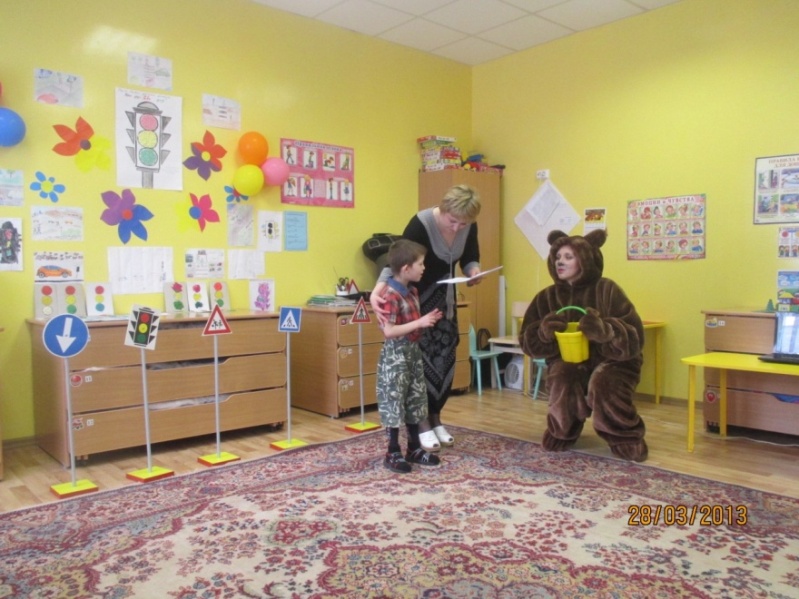 Чтение стиховВоспитатель:  Давайте с вами посмотрим презентацию про ПДД, я думаю что это будет полезно не только нашим деткам, но и родителям.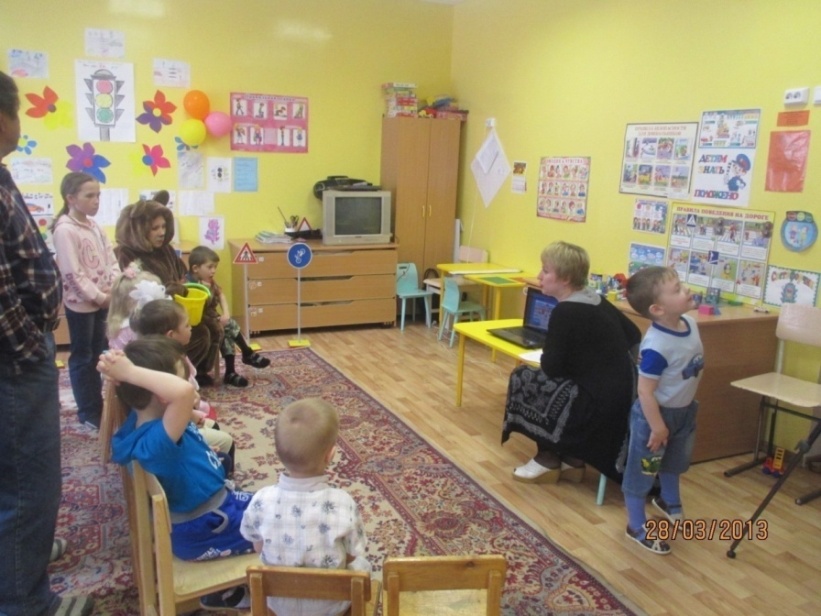 Просмотр презентацииВоспитатель:   Ребята, давайте еще раз вспомним что такое "Зебра"!  «Зебра» - это участок дороги, по которому нам пешеходам разрешается переходить улицу, обозначается широкими белыми и черными линиями: белая полоса, черная полоса и опять белая, и т. д.Игра: «Кто быстрее соберет  Зебру» (Дети и родители соревнуются между собой)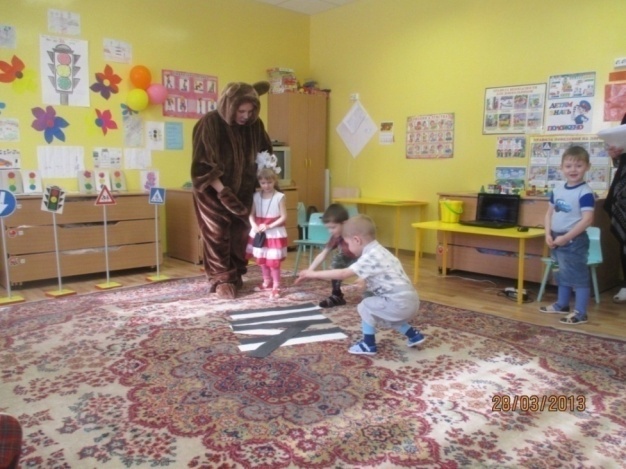 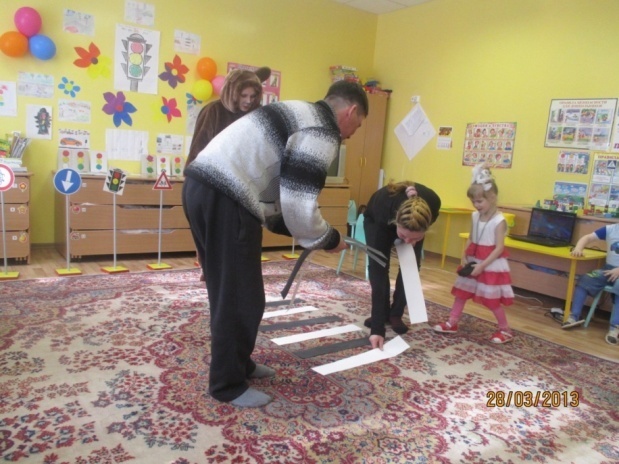 Физкультминутка:Расчудесные дела: – Встали руки вверхЗебра в городе легла. – Руки сложить под щёкуКто быстрее назовет? – Руки вверхЭта зебра… (переход). – Наклон вниз, руки в сторону.Воспитатель: Дети, а кто это такой трёхглазый у нас стоит?Дети:  Светофор.Воспитатель:  Какого цвета у него глазки?Дети: Красный, жёлтый, зелёный. Воспитатель: У светофора окошечка три,При переходе на них посмотри!Если в окошке красный горит,"Стой на панели" - он говорит.Если вдруг желтое вспыхнет окошко,Должен еще подождать ты немножко.Если в окошке зеленый горит,Ясно, что путь пешеходу открыт.Все светофор понимает без слов:Он говорит языком огоньков.Игра «Светофор»Дети изображают машины, когда загорается зеленый сигнал светофора - «машина» двигается, на желтый сигнал - тормозят, на красный -  стоят без движения.Воспитатель: А сейчас ребята, будьте внимательны, я загадаю вам загадки, а вы должны их отгадать. Родители, помогайте пожалуйста деткам.ЗагадкиГрозно мчат автомобили,Как железная река!Чтоб тебя не раздавили,Словно хрупкого жучка, –Под дорогой, словно грот,Есть… (Подземный переход)Как зовутся те дорожки,По которым ходят ножки.Различать учись их точно,Не лети как на пожар.Пешеходные дорожки –Это только? (Тротуар)Вот трёхглазый молодец.До чего же он хитрец!Кто откуда ни поедет,Подмигнёт и тем, и этим.Знает, как уладить спор,Разноцветный… (Светофор)Воспитатель: Как вы думаете, ребята, в будущем светофор тоже будет нужен?Дети: Да, наверное, без него не обойтись!Воспитатель:  Предлагаю отдохнуть и поиграть.Игра на внимание.Если я показываю красный сигнал – вы молчите, если желтый – хлопаете, ну а если зеленый – топаете. (Сначала играют дети, затем родители).Воспитатель:  Мы с вами много играли и повторили правила дорожного движения. – Ребята, скажите, что интересного о дорожных знаках и правилах мы рассказали Торопыжке? Зачем нужны дорожные знаки? Уважаемые гости , помогайте нам!!!Воспитатель:  Ну что Торопыжка, помогли мы тебе?Торопыжка:  Большое спасибо, теперь я не попаду в беду, и в магазин сейчас пойду. Ребята, за то, что вы меня многому научили, я приготовил вам мультфильм.(Все смотрят мультфильм по ПДД)А пока вы смотрели мультфильм,  я  кое - что сочинил. Вот послушайте, что у меня получилось:Там машин, много ездит,Но ты все же не забудь:Переходя зебру –Повнимательнее будь!Воспитатель: Мишка , ты такой молодец, спасибо тебе за все,  мы с ребятами приглашаем тебя и родителей потанцевать.  Дети провожают Топтыжку.Список использованной  литературы:Т.Ф.Саулина «Ознакомление дошкольников с Правилами дорожного движения»  Мозайка- синтез М.2013г., стр.18,89,90,93,96,98.Журнал  «Детский сад   все для воспитателя» М.» 2013г.Э.Я. Степаненкова, М.Ф. Филенко «Дошкольникам о правилах дорожного движения», М. Просв, 1979 г.О.Александрова «Воспитанный пешеход», М. Эксмо, 2010 г.Сеть интернет